Additional informationConversion of sugar beet residues into lipids by Lipomyces starkeyi for biodiesel productionFrancesca Martani1#, Letizia Maestroni1#, Mattia Torchio1, Diletta Ami1, Antonino Natalello1, Marina Lotti1, Danilo Porro1, Paola Branduardi1*1Department of Biotechnology and Biosciences, University of Milano Bicocca, 20126 Milan, Italy * Corresponding author: paola.branduardi@unimib.it # These authors contributed equally to this work.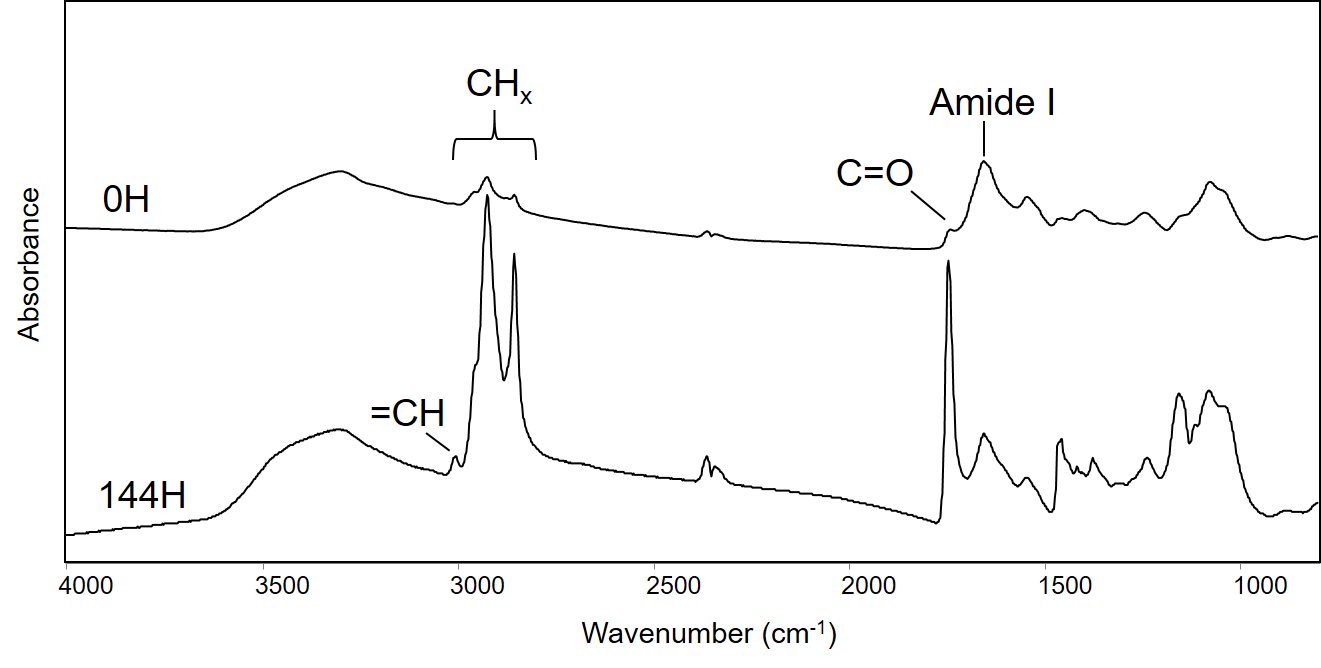 Figure S1. FTIR microspectroscopy analysis of L. starkeyi. The FTIR absorption spectra of L. starkeyi intact cells are reported at 0 and 144 h of growth in 3% SBP hydrolysate containing 6% of molasses. For comparison, spectra have been normalized to amide I band area. The assignment of the bands due to the biomolecules discussed in the text is reported.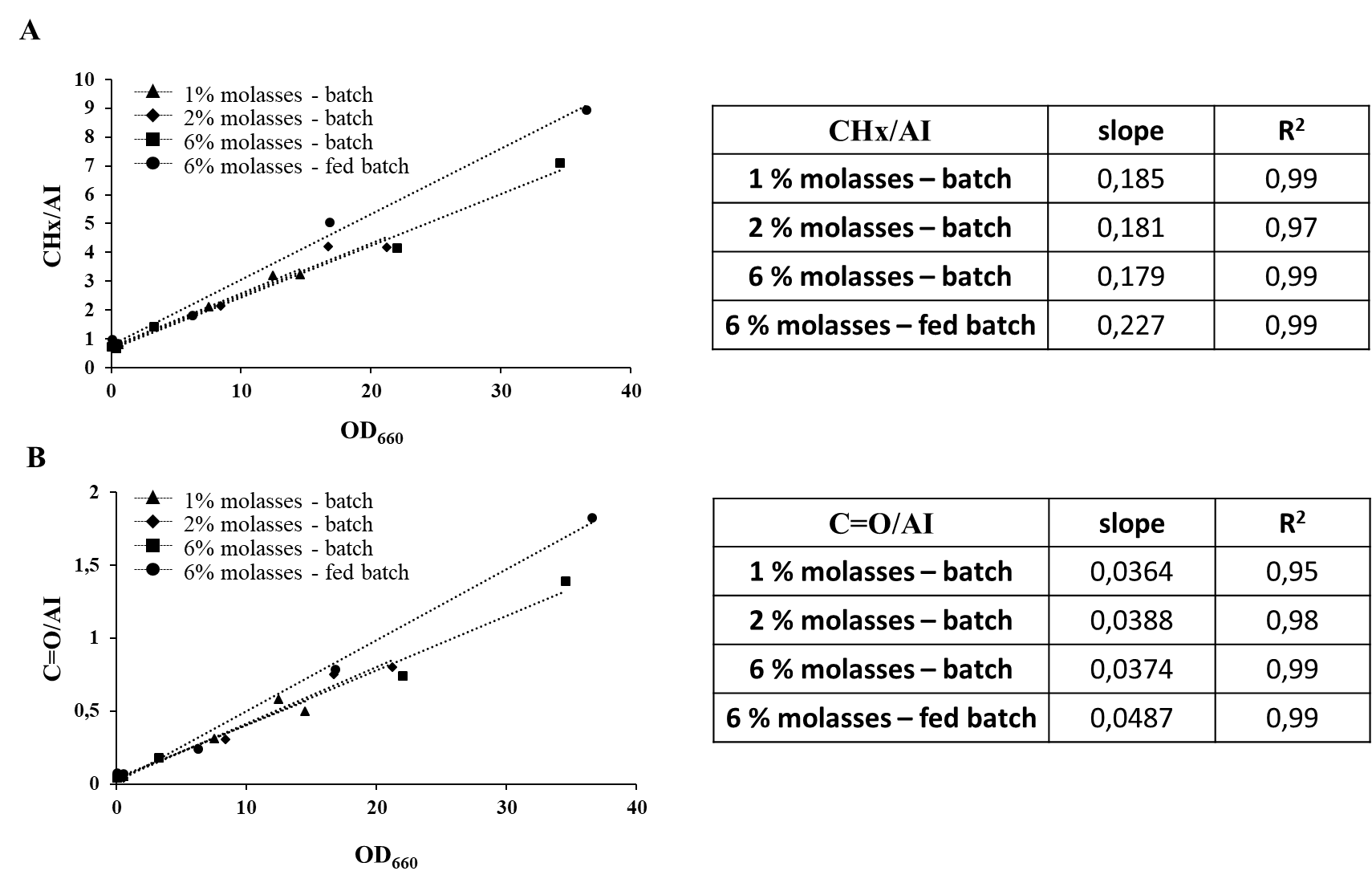 Figure S2. Linear relation between OD660 and lipid accumulation measured as CH stretching band area (A) and ester C = O (B) by Fourier transform infrared (FTIR) of L. starkeyi cells growing in 3 % SBP hydrolysate blended with 1 %, 2 % or 6 % of molasses in batch and pulsed-fed batch cultures. Tables show the values corresponding to the slope of the regression lines and to the coefficients of determination (R2).Figure S3. Sucrose, glucose, arabinose, acetic acid and lactic acid concentrations during growth of L. starkeyi in SBP hydrolysate generated at 3 % TS fed with pulses of molasses.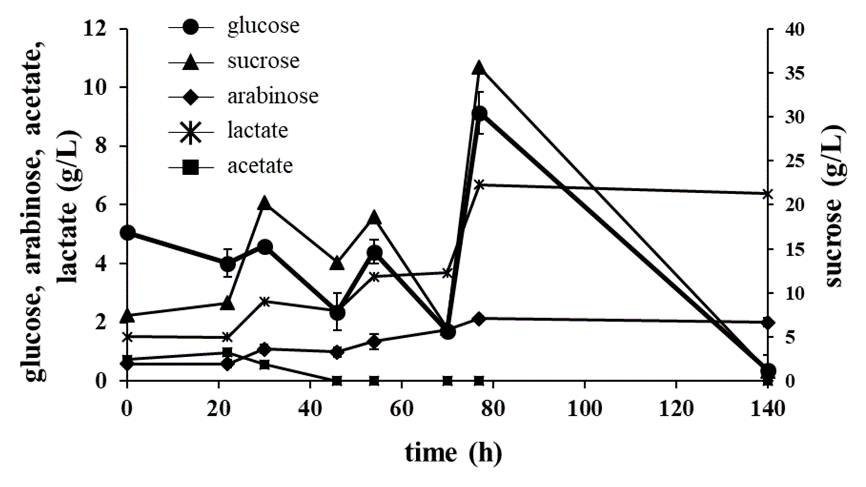 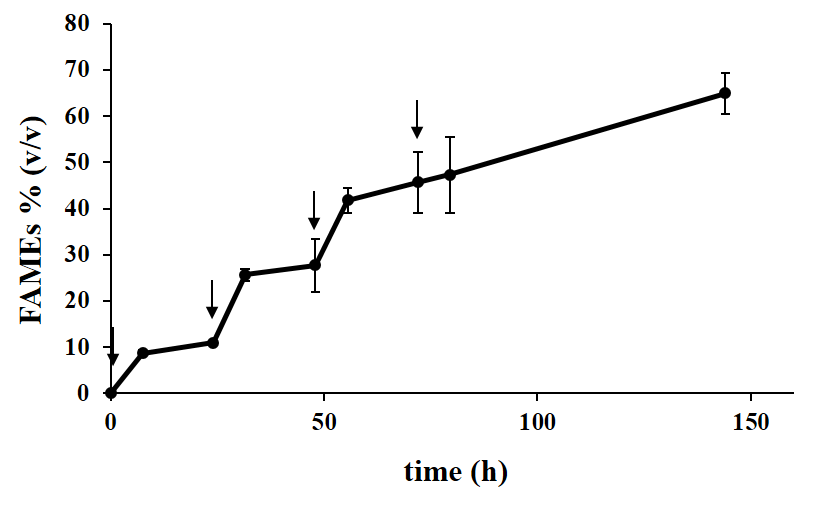 Figure S4. Lipase catalyzed transesterification of lipids produced by L. starkeyi cultivated in SBP fed with molasses (pattern E). 500 µl of lipids were incubated with 12 mg of Novozym 435 at 37°C and 160 rpm. 2.5 % of methanol were added at time 0, 24, 48 and 72 h (indicated by arrows).Table S1. Growth rates of L. starkeyi in different growth conditions. Cells were grown at different % of SBP hydrolysate, with or without 6 % molasses, in batch and pulsed fed-batch cultures. Growth rates has been calculated thanks to a semi-logarithmic graph (data not shown). ND: not determined; statistical significance is expressed by letters. P < 0.05.Cultivation modeMolassesSBPµPBatch-1 % NDBatch-2 %0.071 ± 0.004aBatch-3 %0.079 ± 0.003bBatch-4 %0.081 ± 0.003bBatch-5 %0.078 ± 0.003bBatch-6 %NDBatch-7 %NDBatch6 %3 %0.089 ± 0.002a’Pulsed-fed batch6 %3 %0.096 ± 0.003b’